Food Truck PlannerFood Truck Name:  __________________________________________________Description of Restaurant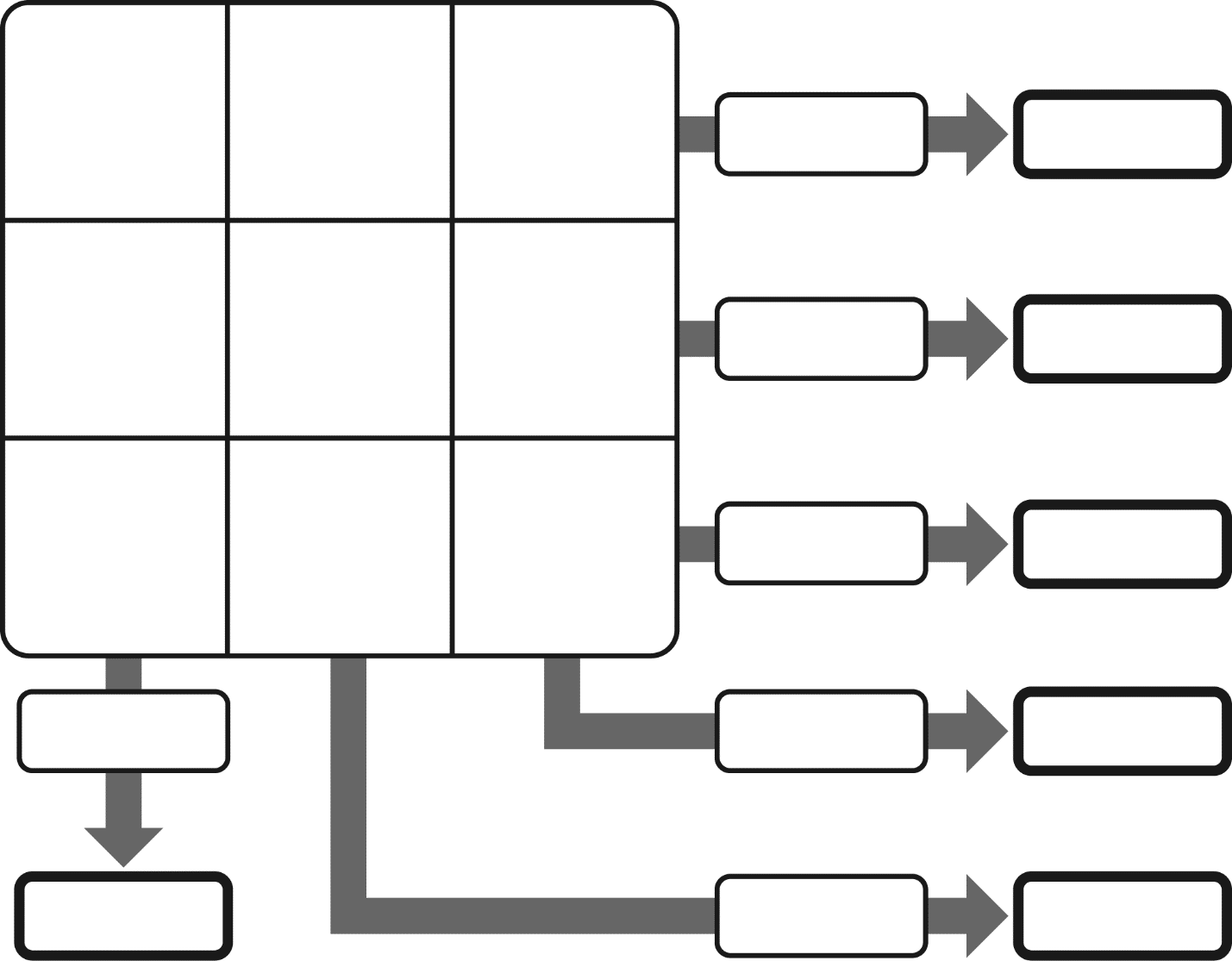 Item 1 & CostItem 2 & CostItem 3 & Cost